«Дню Победы посвящается»Работа с  воспитанниками  подготовительной группы «Семицветик» по патриотическому воспитанию проводится так, чтобы они сумели сначала понять, а затем и принять ценности мира и толерантности. Это поможет им в дальнейшем научиться противостоять войне, терроризму, насилию во всех его проявлениях.Помогает глубже «прожить» и прочувствовать тему выставочная работа. Дети нашей группы  посетили  выставку «Тема войны в живописи», на которой узнали  истории  создания  картин, о том, почему художник так проникся этой темой. Мы используем  репродукции картин: А.А. Пластов «Фашист пролетел», С.В. Герасимов «Мать партизана», А.А. Дейнека «Окраина Москвы. Ноябрь 1941 года», И.А. Заринь «Песня (Красные латышские стрелки)», А. Лактионов «Письмо с фронта». Большое впечатление произвели  на ребят плакаты: И. Тоидзе «Родина мать зовет!», В. Корецкий «Воин Красной армии, спаси!».В нашей группе были проведены  тематические занятия, беседы, чтение и обсуждение художественных произведений о войне, рассматривание  орденов, писем и фотографий военных лет. После проведенной работы  ребята отразили  свои впечатления в рисунках, аппликациях, творческих рассказах. 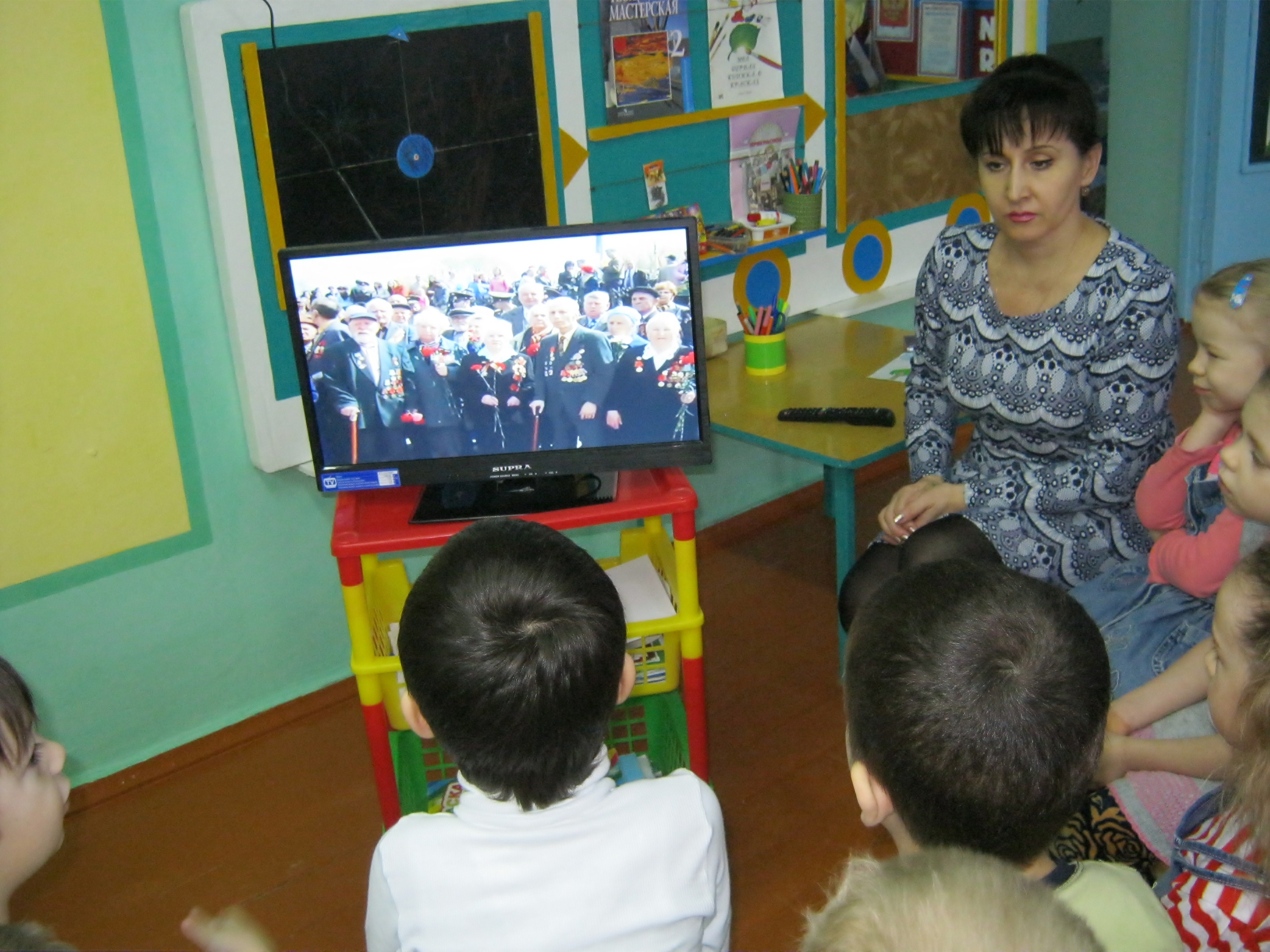 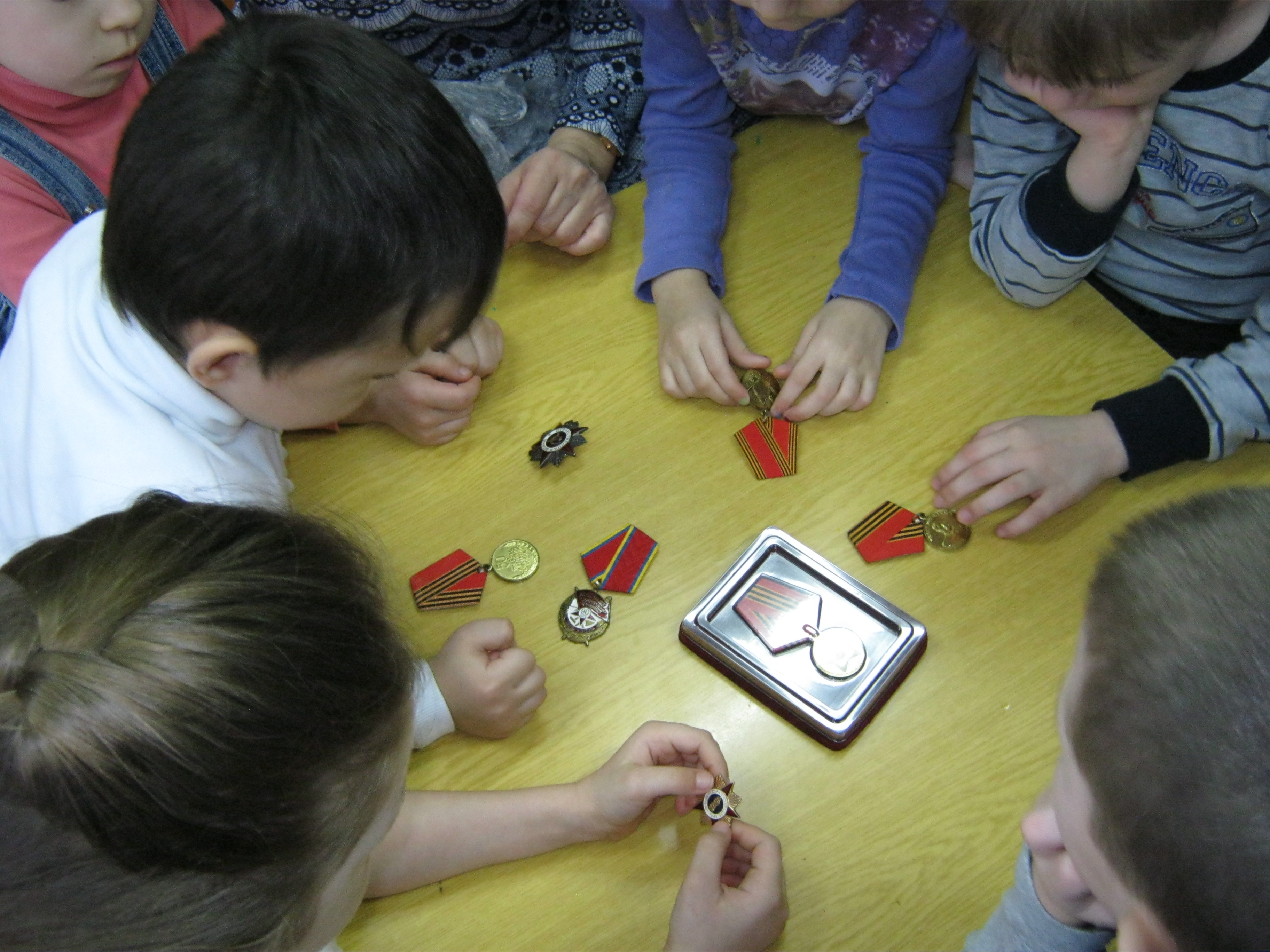 Очень впечатлили  детей  нашей группы просмотренные   видеоролики о праздновании Дня Победы, кадры военной хроники.В режимных моментах использовались сюжетные игры «Госпиталь», «Зарница», подвижные игры «Солдаты», «Самолеты», «Танкисты». С детьми проводились беседы «Священная война», «Дети – герои ВОВ», «Памятные места  в Арзгире». С родителями: консультации «Как рассказать ребенку о войне? », «Наши земляки – герои».